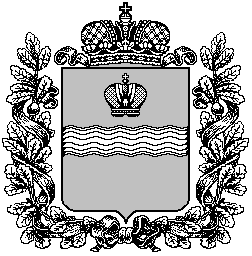 ТЕРРИТОРИАЛЬНАЯ ИЗБИРАТЕЛЬНАЯ КОМИССИЯ МЕДЫНСКОГО  РАЙОНА
Р Е Ш Е Н И Е11 января 2024 г.				                     			№191г. МедыньОб установлении времени, на которое предоставляются помещения, находящиеся в государственной или муниципальной собственности, для проведения предвыборной агитации на выборах Президента Российской Федерации и об уведомлении о факте предоставления помещения зарегистрированному кандидату, политической партии, выдвинувшей зарегистрированного кандидатаВ целях обеспечения равных условий зарегистрированных кандидатов, политических партий, выдвинувших зарегистрированных кандидатов, при предоставлении им помещений, находящихся в государственной или муниципальной собственности и пригодных для проведения встреч с избирателями в форме собраний, в соответствии с пунктами 3, 4 статьи 54 Федерального закона «О выборах Президента Российской Федерации», постановлением Избирательной комиссии Калужской области от 29.12.2023 г. № 357/41-7 «О времени предоставления помещений для встреч с избирателями зарегистрированным кандидатам, их доверенным лицам, представителям политических партий, выдвинувших зарегистрированных кандидатов, на выборах Президента Российской Федерации, территориальная избирательная комиссия Медынского района РЕШИЛА:Установить, что время безвозмездного предоставления каждому зарегистрированному кандидату, его доверенному лицу, каждой политической партии, выдвинувшей зарегистрированного кандидата в отношении каждого помещения, пригодного для проведения публичных мероприятий, проводимых в форме собраний, и находящегося в государственной или муниципальной собственности, составляет не более двух часов в совокупности в течение агитационного периода.Собственникам, владельцам помещений, указанных в пунктах 3, 4 статьи 54 Федерального закона «О выборах Президента Российской Федерации» и пригодных для проведения агитационных публичных мероприятий, при предоставлении помещения зарегистрированному кандидату, его доверенному лицу, политической партии, выдвинувшей зарегистрированного кандидата не позднее дня, следующего за днем предоставления помещения, уведомлять в письменной форме Избирательную комиссию Калужской области о факте предоставления помещения, об условиях, на которых оно было предоставлено, а также о том, когда это помещение может быть предоставлено в течение агитационного периода другим зарегистрированным кандидатам, политическим партиям, выдвинувшим зарегистрированных кандидатов.Уведомления о факте предоставления помещений зарегистрированному кандидату, его доверенному лицу, политической партии, выдвинувшей зарегистрированного кандидата направлять на адрес электронной почты Избирательной комиссии Калужской области ozerova_eu@adm.kaluga.ru согласно приложению.Направить настоящее решение в органы местного самоуправления муниципального района «Медынский район», газету "ЗАРЯ" для опубликования и разместить  на подпортале территориальных избирательных комиссий Калужской области в информационно-коммуникационной сети Интернет по адресу: www.admoblkaluga.ru/main/society/goven/election.Приложениек решению территориальной избирательной    комиссии Медынского районаот 11.01.2024 года  № 191     В Избирательную комиссию         
                                                                              Калужской области ____________________________________________________                    ФИО представителя собственника, владельца помещения, занимаемая должность в организации, предоставившей помещение УВЕДОМЛЕНИЕ	В соответствии с пунктами 3 и 4 статьи 54 Федерального закона № 19-ФЗ от 10 января 2003 г. ____________________________________________                                                             (полное наименование организации, учреждения)                                                                           Сообщает о факте предоставления на безвозмездной основе «____» ___________ 2024 года помещения, расположенного по адресу:_____________ __________________________________ для проведения агитационного публичного мероприятия в форме собрания  зарегистрированному кандидату, его доверенному лицу, политической партии выдвинувшей зарегистрированного кандидата________________________________________                                                                          (Ф.И.О.) на выборах Президента Российской Федерации 15-17 марта 2024 года.	Указанное помещение может быть предоставлено другим кандидатам, политическим партиям, выдвинувшим зарегистрированного кандидата на тех же условиях: с «___» _____________ 2024 года по «___»_____________ 2024 года с ___ час. до ___ час. ИЛИ «___» _____________ 2024 с ___ час. до ___ час. «___» _____________ 2024 с ___ час. до ___ час. Руководитель						                    _____	____________организации  (учреждения)					                              (Ф.И.О. подпись)Председатель  территориальной избирательной комиссии                                                                Л.Н. БабушкинаСекретарь территориальной избирательной комиссии                                                                И.Ю. Прокшина